REFERÊNCIA PARA DIVULGAÇÃO DE BOAS PRÁTICAS - ESCOLAS E D.E.Nome da Escola: E.E. José Geraldo Vieira                                                                                                                                                                                                                                                            Nome do(a)  Diretor(a): Teder Roberto SacomanNome do Projeto / Ação / Evento: Google Classroom como ferramenta de interaçãoTipo do Projeto / Ação / Evento: Ação PedagógicaObjetivo do Projeto / Ação / Evento: O objetivo é oferecer estratégias educativas à distância que sejam dinâmicas, eficientes e promovam a interatividade entre professores e alunos por intermédio de recursos tecnológicos, dentre estes a internet, vídeo aulas e outras ferramentas educacionais, como o Google Classroom.Data de Realização: 13/05/2020Público Alvo (Tipo / Quantidade): Alunos do Ensino MédioOrganização: Equipe Gestora e ProfessoresQuantidades de Participantes: 430 alunos Impacto nos Resultados Educacionais da Escola: Diante ao isolamento social imposto pela pandemia da COVID19, a equipe escolar buscou alternativas para atender as necessidades de aprendizagem dos alunos com estratégias de ensino à distância. No decorrer da semana de Replanejamento, os professores com afinidade no uso do Google Classroom, elaboraram tutoriais sobre o uso da ferramenta, e os demais professores passaram a explorar as potencialidades como estratégia educacional à distância. Após a fase de experimentos, houve uma reunião pedagógica onde ficou decidido o uso do Google Classroom por todos os professores. A escola estabeleceu um cronograma semanal de atividades e os professores passaram a elaborá-las no Google Classroom e divugar os códigos de acesso aos alunos no site da escola e nos grupos de Whatsaap das classes (recurso criado com a finalidade de divulgar as atividades dos professores e da escola).Em princípio, houve a dificuldade de alguns alunos para acessar ao Classroom, pois ainda não tinham conhecimento do seu e-mail institucional e de sua senha cadastrada na Secretaria Digital. Para minimizar este problema, todos os professores e gestores realizaram uma força tarefa, auxiliando os alunos a terem os acessos e senhas necessários.Com a ferramenta do Google Classroom é possível encaminhar e receber atividades, tirar dúvidas e interagir com os alunos por meio do chat, realizar vídeo aulas pelo meet, dar devolutivas das atividades recebidas, entre outros recursos. Parcerias Envolvidas: - Imagens (Anexar até 3 fotos do Projeto / Evento) – (Atentar para a legislação pertinente, quanto à autorização para uso de imagens e direitos – Enviar cópias das autorizações):         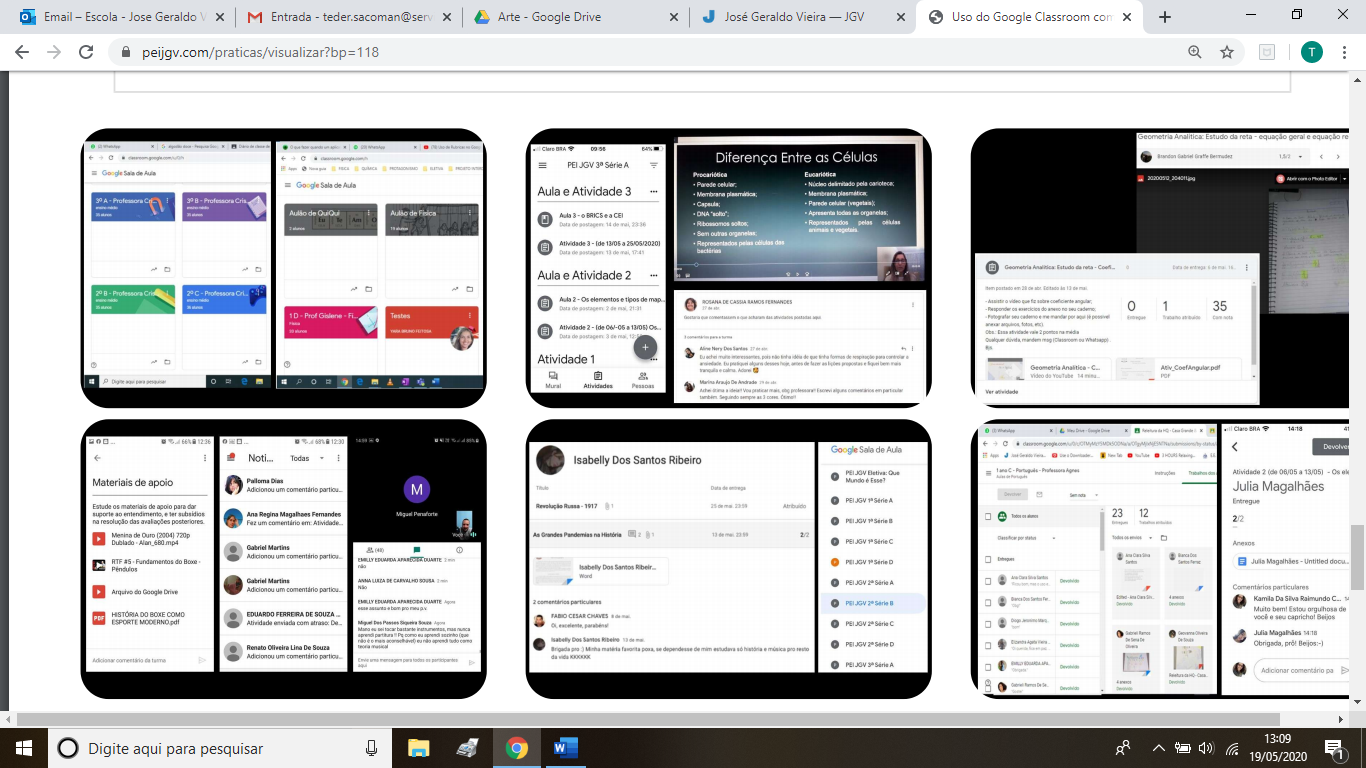 